Геолокация (Химчистка)	Открытие:Основное окно программы «Агбис. Химчистка»->Меню->Отчеты->Геолокация.Описание: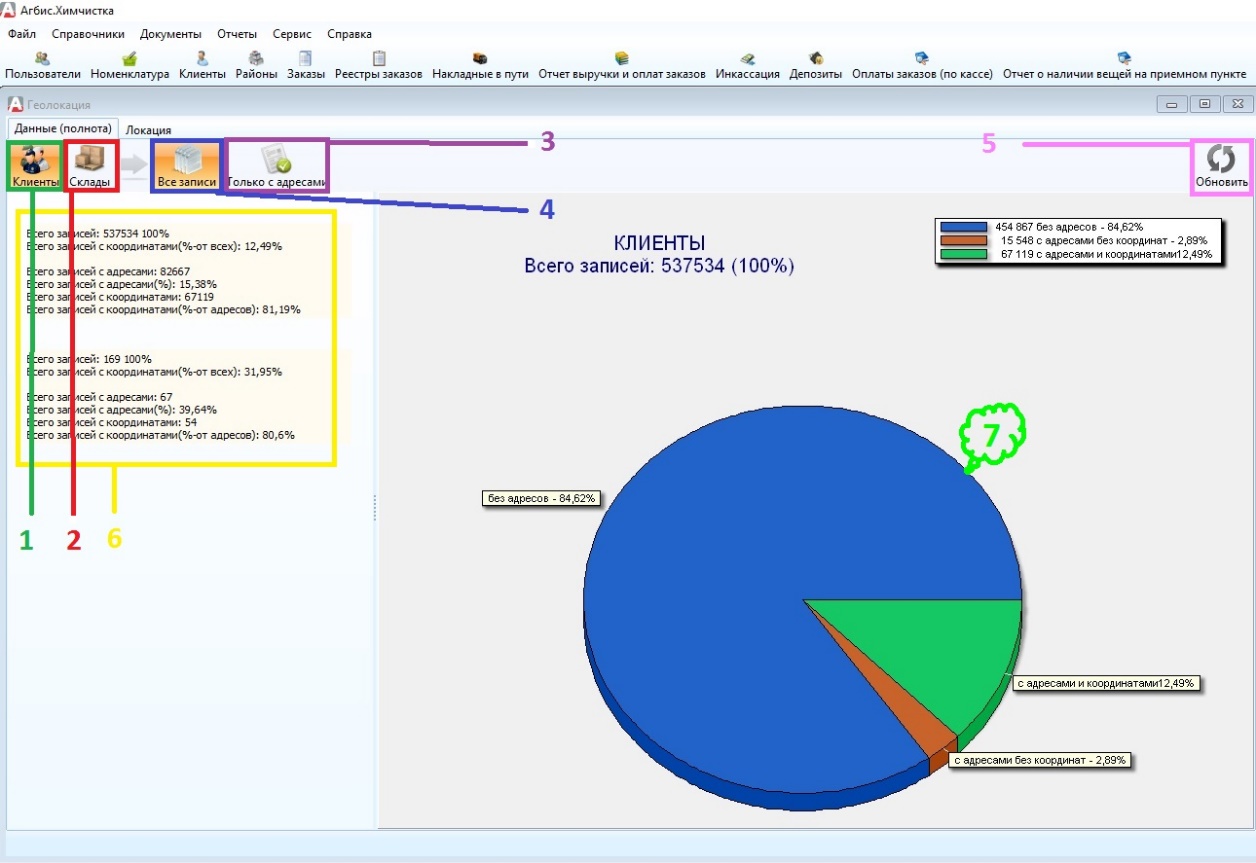 Открывается окно, на котором видно две вкладки: «Данные (полнота)» и Локация«Данные (полнота)»Вкладка показывает насколько заполнены геоданные двух таблиц – «Клиенты» и «Склады». Только одна из соответствующих кнопок (1, 2) может быть выбрана в один и тот же момент времени. «Клиенты» - (кнопка) – при выборе данной кнопки на графике мы будем видеть только данные по клиентам.«Склады» - (кнопка) – при выборе данной кнопки на графике мы будем видеть только данные по складам.«Только с адресами» - (кнопка) - при выборе данной кнопки на графике мы будем видеть только данные по записям с адресами ТЕКУЩЕЙ ТАБЛИЦЫ (см. п.I.1)-2) – предыдущие пункты)«Все записи» - (кнопка) - при выборе данной кнопки на графике мы будем видеть ВСЕ данные по ТЕКУЩЕЙ ТАБЛИЦЕ (см. п.I.1)-2) )«Обновить» - (кнопка) – при инициализации получает информацию из базы данных и обновляет данные на странице.Общие данные по клиентам и складам (не зависящие от выбранных настроек).Область «Круговая Диаграмма» - отображающая процентное соотношение данных ТЕКУЩЕЙ ТАБЛИЦЫ и ТЕКУЩЕГО РЕЖИМА (просмотра – все записи или записи с адресами)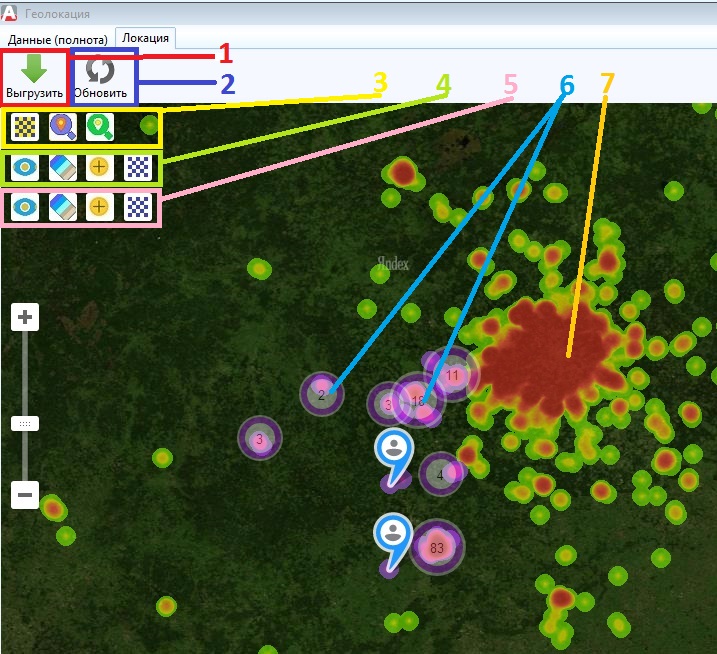 «Локация»Вкладка для отображения заполненных данных на карте, оснащеннана необходимыми механизмами управления и анализа данных.«Выгрузить» - (кнопка) – выгружает данные из таблиц – «склады» и «клиенты» в механизм отображения данных на карте. (ВНИМАНИЕ! Выгрузка может занять время!)«Обновить» - (кнопка) – обновить данные на карте (При открытии вкладки карта не отображается)Кнопки управления соответственно:Изменяет Видимость (прозрачность) Кластеров* Включение\отключение авто-позиционирования.Показать скрыть метки складов на карте.Элементы управления тепловой картой ВСЕХ ЛОКАЦИЙ. Соответственно:Показать\скрыть тепловую карту.Инвертировать градиент тепловой карты.Изменить радиусы меток тепловой карты.Изменить Видимость (прозрачность) тепловой карты.Элементы управления тепловой картой ВЫБРАНЫХ ЛОКАЦИЙ. (становиться видимым при выборе (кластера или склада)) Соответственно:Показать\скрыть тепловую карту.Инвертировать градиент тепловой карты.Изменить радиусы меток тепловой карты.Изменить Видимость (прозрачность) тепловой карты.Выбранные локации. (тепловые и кластерные)Все локации. (тепловые)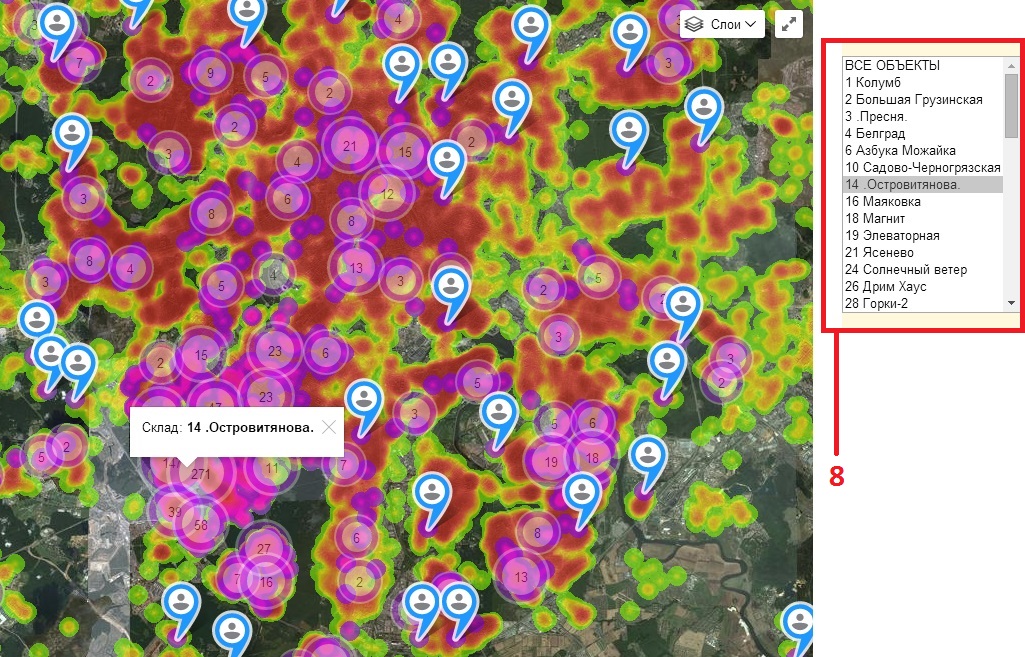 Список складов. При выборе склада в списке, увидим выбранные локации на карте в тепловом и кластерном виде.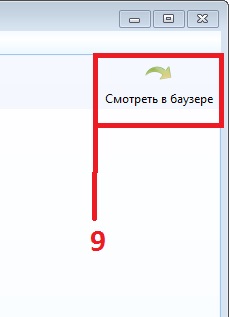 «Смотреть в браузере»- (кнопка) – (с правой стороны формы) Когда карта сформировалась (Кнопка – «Выгрузить» п.II.1) ) возможно просмотреть карту в браузере. Примеры отображения: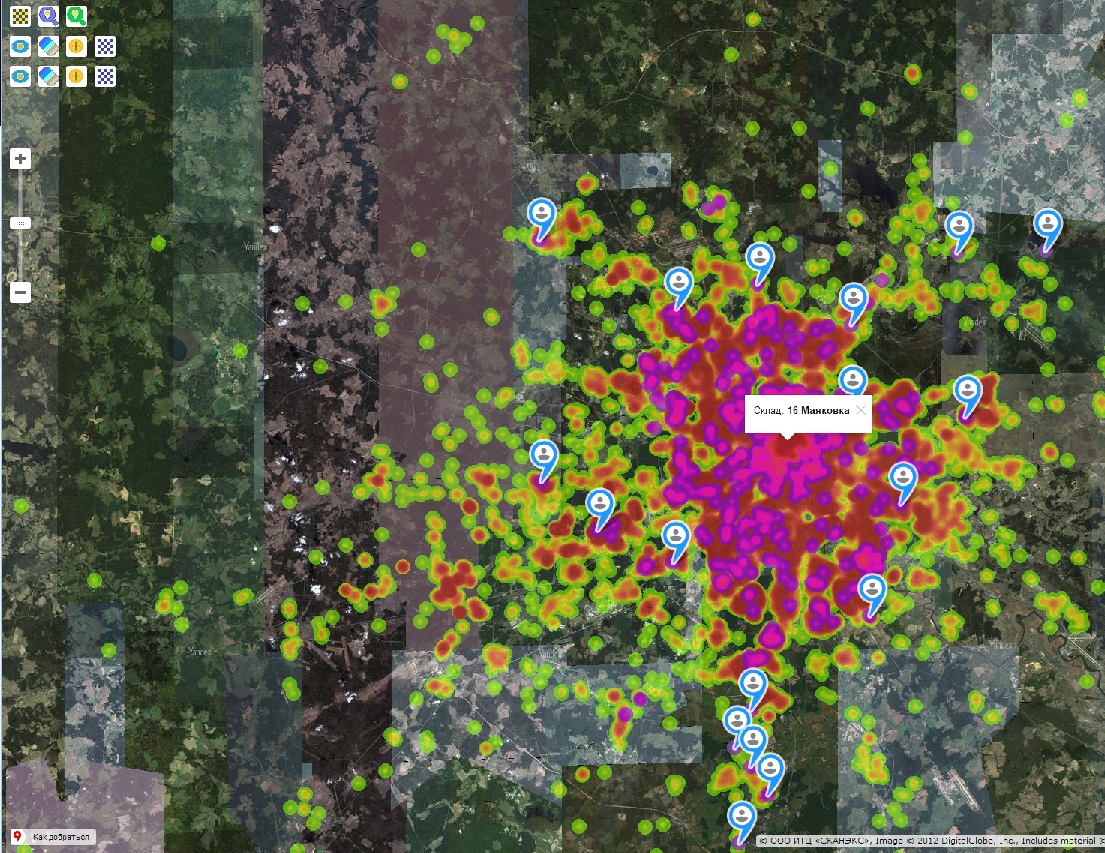 Кластеры скрыты; видна тепловая карта всех элементов и выбранных (отдельно); открыт балун выбранного склада; 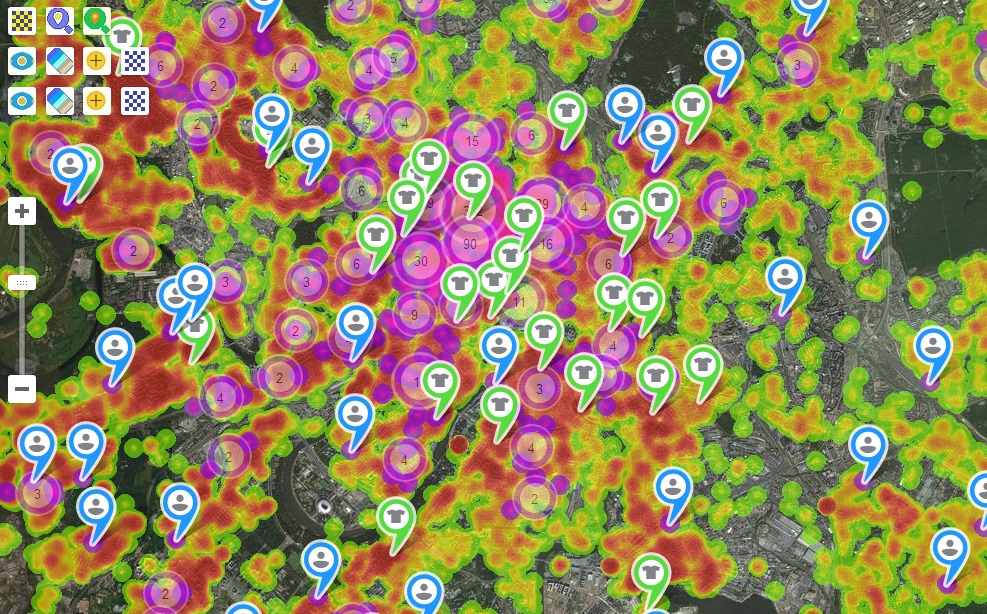 Отображены все метки складов на карте (кнопка - п. II.3).iii.*Кластер - ( Точечные геообъекты могут находиться настолько близко друг другу, что на каком-то масштабе их метки начинают накладываться друг на друга. В этом случае пользователю приходится тщательно «прицеливаться», чтобы попасть курсором мыши на видимый фрагмент нужной метки. Существует даже специальный термин, описывающий эффекты такого рода — pixel hunting (пиксель-хантинг). Если метки находятся в одной точке и размеры их иконок совпадают, то наведение на перекрытые метки невозможно в принципе.Стандартным способом решения проблемы является объединение близко расположенных объектов в группу (кластер) и использование для группы специальной кластерной иконки. Часто на иконке кластера указывается число содержащихся в нем элементов.)